Το Τμήμα Χημείας του Διεθνούς Πανεπιστημίου της Ελλάδος, σε συνεργασία με το  Ερευνητικό Κέντρο INES (Γαλλία) και το Καθολικό Πανεπιστήμιο της Lille, διοργανώνει διεθνές θερινό σχολείο, από 4 -13 Ιουλίου 2022, στον χώρο του ΔΙ.ΠΑ.Ε. (Πανεπιστημιούπολη Καβάλας), με θέμα “International Summer School on photovoltaic Systems and Emerging technologies” (From mainstream silicon to disruptive organics/perovskites technologies).URL:  http://summerschool.chem.ihu.gr/Για οποιαδήποτε επιπλέον πληροφορία επικοινωνήστε στα παρακάτω: +30 2510 462 225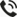  +30 2510 462 225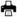   i3se@chem.ihu.gr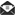 